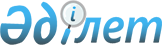 О предоставлении мер социальной поддержки специалистам здравоохранения, образования, социального обеспечения, культуры, спорта и ветеринарии, прибывшим для работы и проживания в сельские населенные пункты
					
			Утративший силу
			
			
		
					Решение Хромтауского районного маслихата Актюбинской области от 10 июля 2013 года № 112. Зарегистрировано Департаментом юстиции Актюбинской области 31 июля 2013 года № 3623. Утратило силу решением Хромтауского районного маслихата Актюбинской области от 27 мая 2014 года № 186      Сноска. Утратило силу решением Хромтауского районного маслихата Актюбинской области от 27.05.2014 № 186.



      В соответствии со статьей 6 Закона Республики Казахстан от 23 января 2001 года № 148 «О местном государственном управлении и самоуправлении в Республике Казахстан», пункта 8 статьи 18 Закона Республики Казахстан от 8 июля 2005 года № 66 «О государственном регулировании развития агропромышленного комплекса и сельских территорий» и Постановлением Правительства Республики Казахстан от 18 февраля 2009 года № 183 «Об утверждении размеров предоставления мер социальной поддержки специалистам здравоохранения, образования, социального обеспечения, культуры, спорта и ветеринарии, прибывшим для работы и проживания в сельские населенные пункты» районный маслихат РЕШИЛ:



      1. Предоставить специалистам здравоохранения, образования, социального обеспечения, культуры, спорта и ветеринарии прибывшим для работы и проживания в сельские населенные пункты меры социальной поддержки в виде:

      подъемного пособия в сумме, равной семидесятикратному месячному расчетному показателю;

      бюджетного кредита в сумме, не превышающей одну тысячу пятисоткратный размер месячного расчетного показателя для приобретения и строительства жилья;



      2. Признать утратившим силу решение Хромтауского районного маслихата от 26 апреля 2012 года № 30 «О предоставлении мер социальной поддержки специалистам здравоохранения, образования, социального обеспечения, культуры, спорта и ветеринарии прибывшим для работы и проживания в сельские населенные пункты района» (зарегистрированное в Реестре государственной регистрации нормативных правовых актов 29 мая 2012 года за № 3-12-151, опубликованное в газете «Хромтау» от 14 июня 2012 года № 26 /8455/).



      3. Контроль за исполнением данного решения возложить на заместителя акима района Изтлеуова Н.С.



      4. Настоящее решение вводится в действие по истечении десяти календарных дней после его первого официального опубликования.      Председатель сессии                Секретарь

      районного маслихата           районного маслихата       А.А. Жубанышев                  Д.Х. Молдашев
					© 2012. РГП на ПХВ «Институт законодательства и правовой информации Республики Казахстан» Министерства юстиции Республики Казахстан
				